Week 6 Day 4 – Reading – Summarise and Predict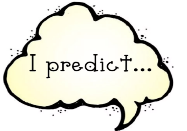 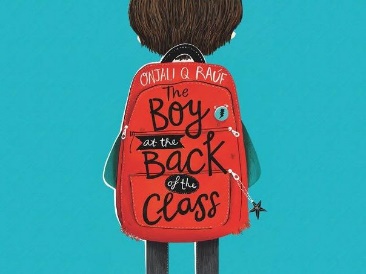 1) Read the last paragraph again. What impression do you get of Michael? 2) Make a prediction as to what you think will happen next based on what you have read. Use evidence from the text to justify your prediction.3) Use these sentence starters to help you: I predict that…. Because...I think that….becauseDue to the fact that…It seems to me that... because in the text it says that…4) Once you have completed it, you can email your work: dh.y4homelearning@perryhallmat.co.uk